„PRZEBIŚNIEG”Potrzebne materiały do wykonania pracy plastycznej: ołówek, klej, biała  i zielona kartka papieru, nożyczki, kolorowa kartka na tło.Etapy wykonania:Wydrukuj lub odrysuj kontury kwiatów: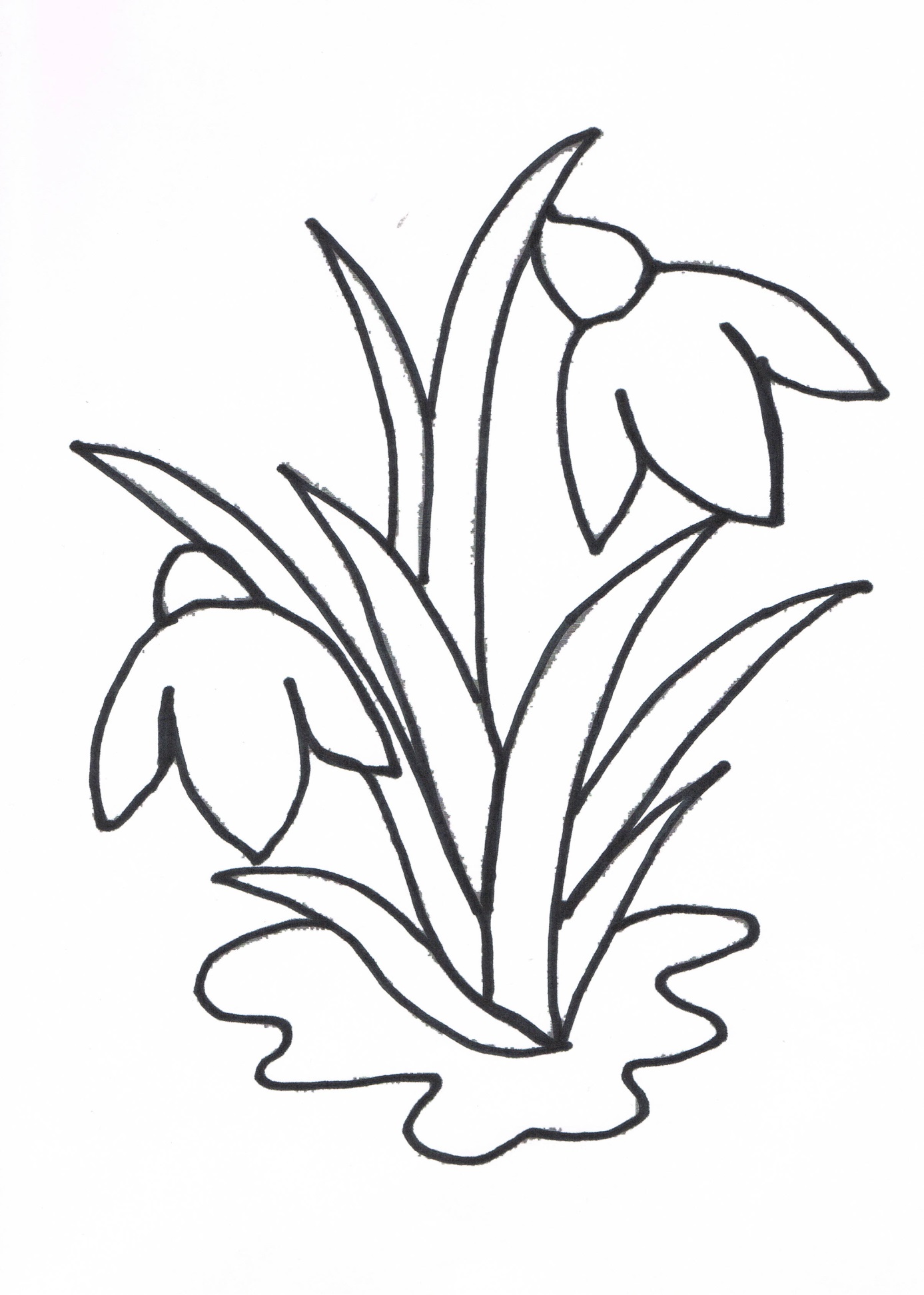 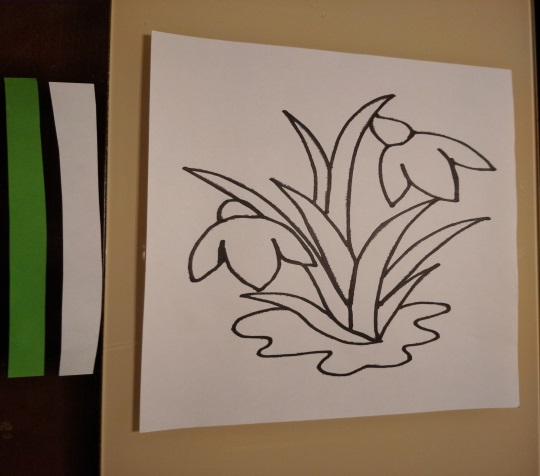 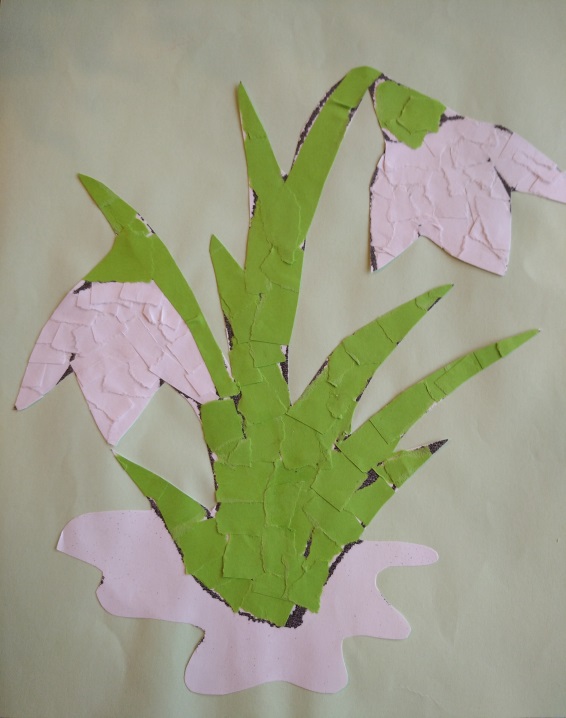 